 Совет сельского поселения Метевбашевский сельсоветмуниципального района Белебеевский район Республики БашкортостанКАРАР				              			РЕШЕНИЕ19 февраль 2014 й.                  № 291                            19 февраля 2014 г.О внесении изменений в Порядок формирования и использования бюджетных ассигнований Дорожного фонда сельского поселения Метевбашевский сельсовет муниципального района Белебеевский район Республики БашкортостанРуководствуясь пунктом 5 статьи 179.4  Бюджетного кодекса Российской Федерации и решением Совета сельского поселения Метевбашевский  сельсовет муниципального района Белебеевский район Республики Башкортостан от 16 сентября  2013 года №244 «О создании Дорожного фонда сельского поселения  Метевбашевский  сельсовет муниципального района Белебеевский район Республики Башкортостан» Совет сельского поселения Метевбашевский  сельсовет муниципального района Белебеевский район Республики Башкортостан РЕШИЛ:	1. Утвердить прилагаемые изменения в Порядок формирования и использования бюджетных ассигнований Дорожного фонда сельского поселения Метевбашевский сельсовет муниципального района Белебеевский район Республики Башкортостан.	2. Настоящее решение распространяется на правоотношения, возникшие с 1 января 2014 года.         3. Обнародовать настоящее решение на официальном сайте Администрации муниципального района  Белебеевский район по адресу:  http: //www.belebey – mr.ru      и в следующих местах:- в  с.Метевбаш -   информационный   стенд  в    здании    Администрации   сельского   поселения   Метевбашевский         сельсовет     по     адресу:  Республика       Башкортостан,     Белебеевский  район,  с.Метевбаш, ул. Школьная ,  д.62а;        Глава сельского поселения                                       М.М.ЗайруллинИзменения в Порядок формирования и использования бюджетных ассигнований Дорожного фонда сельского поселения Метевбашевский сельсовет муниципального района Белебеевский район Республики Башкортостан	Подпункт 1 пункта 7 Раздела III  Порядка формирования и использования бюджетных ассигнований Дорожного фонда сельского поселения Метевбашевский  сельсовет муниципального района Белебеевский район Республики Башкортостан:	«1) содержание, ремонт и капитальный ремонт автомобильных дорог общего пользования местного значения и искусственных сооружений на них, а также капитальный ремонт и ремонт дворовых территорий многоквартирных домов, проездов к дворовым территориям многоквартирных домов населенных пунктов;»	изложить в следующей редакции:	«1) содержание, ремонт и капитальный ремонт автомобильных дорог общего пользования местного значения и искусственных сооружений на них, а также капитальный ремонт и ремонт дворовых территорий многоквартирных домов, проездов к дворовым территориям многоквартирных домов населенных пунктов, включая разработку проектно-сметной документации, проведение необходимых экспертиз;»Пожалуйста, подождитеБАШҚОРТОСТАН РЕСПУБЛИКАҺЫБӘЛӘБӘЙ РАЙОНЫ МУНИЦИПАЛЬ РАЙОНЫНЫҢ  МӘТӘУБАШ  АУЫЛ СОВЕТЫАУЫЛ БИЛӘМӘҺЕ СОВЕТЫ452035, Мәтәүбаш  ауылы, Мәктәп урамы,62 аТел. 2-61-45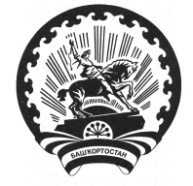 СОВЕТ СЕЛЬСКОГО ПОСЕЛЕНИЯМЕТЕВБАШЕВСКИЙ СЕЛЬСОВЕТМУНИЦИПАЛЬНОГО РАЙОНА БЕЛЕБЕЕВСКИЙРАЙОН РЕСПУБЛИКИ БАШКОРТОСТАН452035, с. Метевбаш, ул. Школьная  62 аТел. 2-61-45Приложение к решению Советасельского поселения Метевбашевский сельсоветмуниципального района Белебеевский район Республики Башкортостанот «19»февраля 2014 года № 291